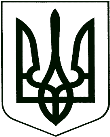 	У К Р А Ї Н А		проєктКОРЮКІВСЬКА МІСЬКА РАДАЧЕРНІГІВСЬКА ОБЛАСТЬР І Ш Е Н Н Я(восьма сесія восьмого скликання)Про припинення права користування земельними ділянкамиРозглянувши лист Відділу освіти, культури, молоді та спорту Корюківської міської ради, враховуючи рекомендації постійної комісії міської ради з питань житлово-комунального господарства, регулювання земельних відносин, будівництва та охорони навколишнього природного середовища, керуючись Земельним кодексом України, ст. 26 Закону України «Про місцеве самоврядування в Україні», міська рада вирішила:1. Припинити право постійного користування земельною ділянкою, яка перебуває у користуванні Відділу освіти, культури, молоді та спорту Корюківської міської ради, що розташована по вул. Хмельницького Б., 4 в               м. Корюківка, Корюківський район, Чернігівська область, площею 0,4955 га, кадастровий номер земельної ділянки 7422410100:01:001:0881.1.1. Перевести земельну ділянку, зазначену у пункті 1 даного рішення, до земель запасу Корюківської міської ради.2. Контроль за виконанням даного рішення покласти на постійну комісію міської ради з питань житлово-комунального господарства, регулювання земельних відносин, будівництва та охорони навколишнього природного середовища.Міський голова                                                                                  Р.АХМЕДОВПОГОДЖЕНО:Начальник відділу земельних ресурсів та комунального майна виконавчого апарату міської ради                              		            Т.СКИБАНачальник юридичного відділу – державний реєстратор виконавчого апарату міської ради                                 			   І.ВАЩЕНКО__ серпня 2021 рокум. Корюківка№ __-8/VIII  